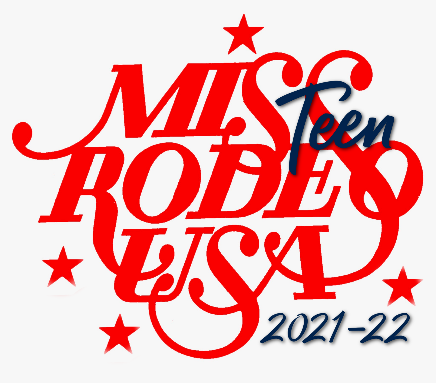 Miss Teen Rodeo USA Pageant 2021-22Contestant ApplicationName: _________________________________________________________________________Age: _____________________   DOB: _______________________________________________Address: _______________________________________________________________________City, State, Zip: __________________________________________________________________Phone: (_____)___________________  Email: _________________________________________Sizing ChartShirt Size _________________ Jeans Size ________________ Boot Size _______________Hat Size _________________ Jacket Size _____________________Why do you want to be Miss Teen Rodeo USA? (Limit 200 words)_______________________________________________________________________________________________________________________________________________________________________________________________________________________________________________________________________________________________________________________________________________________________________________________________________________________________________________________________________________________________________________________________________________________________________________________________________________________________________________If you were chosen Miss Teen Rodeo USA, what would be your speaking platform?(Please provide a TITLE for your Platform)______________________________________________________________________________________________________________________________________________________________________________________________________________________________________________________________________________________________________________________________________________________________________________________________________________________________________________________________________________________________________________________________________________________What are your career goals?_______________________________________________________________________________________________________________________________________________________________________________________________________________________________________________________________________________________________________________________________________________________________________________________________________________________________________________________________________________________________________________________________________________________________________________________________________________________________________________What awards/honors have you received?_______________________________________________________________________________________________________________________________________________________________________________________________________________________________________________________________________________________________________________________________________________________________________________________________________________________________________________________________________________________________________________________________________________________________________________________________________________________________________________What are your hobbies/activities/interests?______________________________________________________________________________________________________________________________________________________________________________________________________________________________________________________________________________________________________________________________________________________________________________________________________________________________________________________________________________________________________________________________________________________What contributions do you believe a rodeo queen can make to benefit the sport of rodeo and rodeo sponsors?_______________________________________________________________________________________________________________________________________________________________________________________________________________________________________________________________________________________________________________________________________________________________________________________________________________________________________________________________________________________________________________________________________________________________________________________________________________________________________________What horse/rodeo titles, championships or awards have you received?_______________________________________________________________________________________________________________________________________________________________________________________________________________________________________________________________________________________________________________________________________________________________________________________________________________________________________________________________________________________________________________________________________________________________________________________________________________________________________________Provide a brief biography: (Limit 200 words) Please write it in the third person._______________________________________________________________________________________________________________________________________________________________________________________________________________________________________________________________________________________________________________________________________________________________________________________________________________________________________________________________________________________________________________________________________________________________________________________________________________________________________________